Kreśl linie po śladzie a potem pokoloruj pisankę.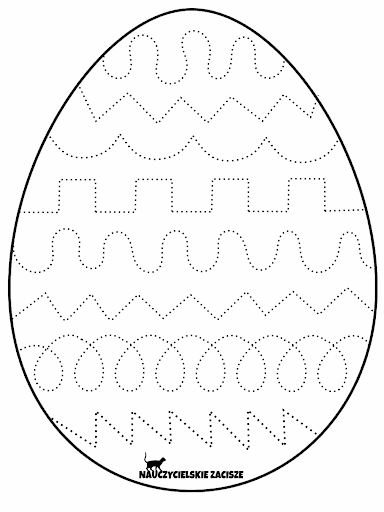 